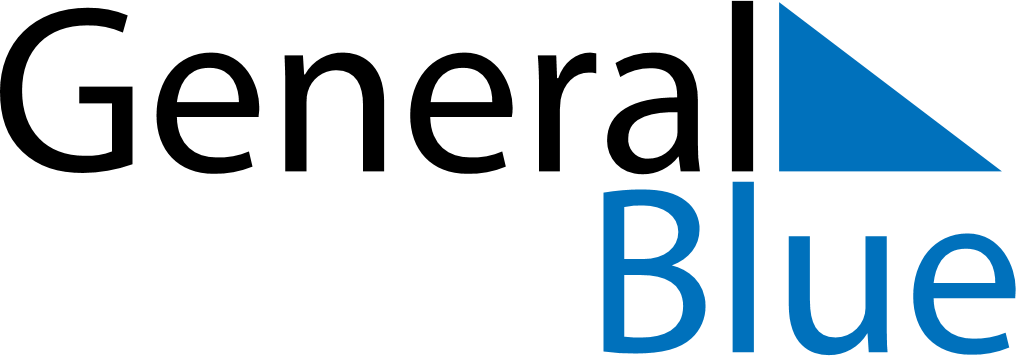 February 2024February 2024February 2024February 2024February 2024February 2024Paltamo, Kainuu, FinlandPaltamo, Kainuu, FinlandPaltamo, Kainuu, FinlandPaltamo, Kainuu, FinlandPaltamo, Kainuu, FinlandPaltamo, Kainuu, FinlandSunday Monday Tuesday Wednesday Thursday Friday Saturday 1 2 3 Sunrise: 8:54 AM Sunset: 3:50 PM Daylight: 6 hours and 56 minutes. Sunrise: 8:50 AM Sunset: 3:53 PM Daylight: 7 hours and 2 minutes. Sunrise: 8:47 AM Sunset: 3:56 PM Daylight: 7 hours and 9 minutes. 4 5 6 7 8 9 10 Sunrise: 8:44 AM Sunset: 4:00 PM Daylight: 7 hours and 15 minutes. Sunrise: 8:41 AM Sunset: 4:03 PM Daylight: 7 hours and 22 minutes. Sunrise: 8:38 AM Sunset: 4:07 PM Daylight: 7 hours and 28 minutes. Sunrise: 8:34 AM Sunset: 4:10 PM Daylight: 7 hours and 35 minutes. Sunrise: 8:31 AM Sunset: 4:13 PM Daylight: 7 hours and 42 minutes. Sunrise: 8:28 AM Sunset: 4:17 PM Daylight: 7 hours and 48 minutes. Sunrise: 8:25 AM Sunset: 4:20 PM Daylight: 7 hours and 55 minutes. 11 12 13 14 15 16 17 Sunrise: 8:21 AM Sunset: 4:23 PM Daylight: 8 hours and 2 minutes. Sunrise: 8:18 AM Sunset: 4:27 PM Daylight: 8 hours and 8 minutes. Sunrise: 8:15 AM Sunset: 4:30 PM Daylight: 8 hours and 15 minutes. Sunrise: 8:11 AM Sunset: 4:33 PM Daylight: 8 hours and 22 minutes. Sunrise: 8:08 AM Sunset: 4:37 PM Daylight: 8 hours and 28 minutes. Sunrise: 8:05 AM Sunset: 4:40 PM Daylight: 8 hours and 35 minutes. Sunrise: 8:01 AM Sunset: 4:43 PM Daylight: 8 hours and 42 minutes. 18 19 20 21 22 23 24 Sunrise: 7:58 AM Sunset: 4:47 PM Daylight: 8 hours and 48 minutes. Sunrise: 7:54 AM Sunset: 4:50 PM Daylight: 8 hours and 55 minutes. Sunrise: 7:51 AM Sunset: 4:53 PM Daylight: 9 hours and 2 minutes. Sunrise: 7:47 AM Sunset: 4:56 PM Daylight: 9 hours and 8 minutes. Sunrise: 7:44 AM Sunset: 4:59 PM Daylight: 9 hours and 15 minutes. Sunrise: 7:41 AM Sunset: 5:03 PM Daylight: 9 hours and 22 minutes. Sunrise: 7:37 AM Sunset: 5:06 PM Daylight: 9 hours and 28 minutes. 25 26 27 28 29 Sunrise: 7:34 AM Sunset: 5:09 PM Daylight: 9 hours and 35 minutes. Sunrise: 7:30 AM Sunset: 5:12 PM Daylight: 9 hours and 42 minutes. Sunrise: 7:27 AM Sunset: 5:15 PM Daylight: 9 hours and 48 minutes. Sunrise: 7:23 AM Sunset: 5:19 PM Daylight: 9 hours and 55 minutes. Sunrise: 7:20 AM Sunset: 5:22 PM Daylight: 10 hours and 2 minutes. 